Instructional Coach/ Teacher Partnership Agreement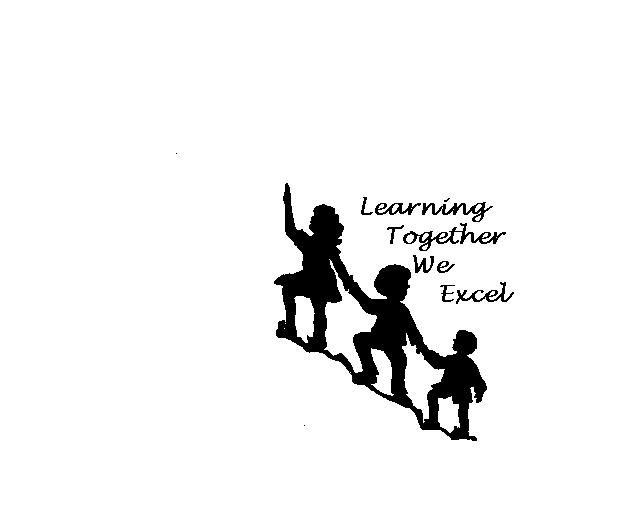 Lochearn SchoolDate________________________Coach_______________________Teacher (s)___________________Service required or focus of ProjectInitial ideas/ThoughtsDesired OutcomesHow will we measure the effectiveness of our collaboration?  What data will we collect and use?Roles and ExpectationsCoachTeacherHow and when will we communicate?Outline of Plan of ActionReflection/Follow Up